О проведении ярмарки учебных мест для обучающихся 11-х классов общеобразовательных учреждений Североуральского городского округаВ соответствии с Законом Российской Федерации от 19 апреля 1991 года № 1032-1 «О занятости населения в Российской Федерации», в целях содействия профессиональному самоопределению обучающихся 11-х классов общеобразовательных учреждений Североуральского городского округа, предупреждения безработицы, ознакомления с учебными заведениями профессионального образования Свердловской области, Администрация Североуральского городского округа ПОСТАНОВЛЯЕТ:1. Организовать и провести 16 ноября 2019 года с 12.00 до 14.00 часов 
в Североуральском городском округе ярмарку учебных мест для обучающихся 
11-х классов общеобразовательных учреждений.2. Рекомендовать государственному казенному учреждению службы занятости населения Свердловской области «Североуральский центр занятости»:1) разработать и утвердить план мероприятий по подготовке и проведению ярмарки учебных мест;2) координировать действия по организации и проведению ярмарки учебных мест;3) обеспечить участие в ярмарке учебных мест городских и иногородних учебных заведений профессионального образования Свердловской области;  3. Рекомендовать муниципальному бюджетному учреждению культуры «Североуральский краеведческий музей» предоставить и подготовить помещение для проведения ярмарки учебных мест.4. Рекомендовать автономной некоммерческой организации «Центр содействия развитию образования» 1) предоставить и подготовить технологическое оборудование для проведения ярмарки учебных мест;2) разработать и утвердить экскурсионные маршруты по ярмарке учебных мест;3) обеспечить сопровождение групп учащихся.5. Управлению образования Администрации Североуральского городского округа»:разработать и утвердить в срок до 8 ноября 2019 года план-график посещения учащимися ярмарки учебных мест;  пригласить родителей (законных представителей) учащихся 11-х классов посетить ярмарку учебных мест;6. Рекомендовать Отделу Министерства внутренних дел Российской Федерации по городу Североуральску обеспечить охрану объекта во время проведения массового мероприятия.7. Контроль за выполнением настоящего постановления возлагаю 
на Заместителя Главы Администрации Североуральского городского округа Ж.А. Саранчину.8. Разместить настоящее постановление на официальном сайте Администрации Североуральского городского округа.ГлаваСевероуральского городского округа			                   В.П. Матюшенко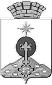 АДМИНИСТРАЦИЯ СЕВЕРОУРАЛЬСКОГО ГОРОДСКОГО ОКРУГА ПОСТАНОВЛЕНИЕАДМИНИСТРАЦИЯ СЕВЕРОУРАЛЬСКОГО ГОРОДСКОГО ОКРУГА ПОСТАНОВЛЕНИЕ31.10.2019                                                                                                      № 1169                                                                                                     № 1169г. Североуральскг. Североуральск